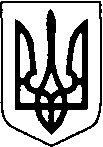 ЛУЦЬКА РАЙОННА ДЕРЖАВНА АДМІНІСТРАЦІЯВОЛИНСЬКОЇ ОБЛАСТІЛУЦЬКА РАЙОННА ВІЙСЬКОВА АДМІНІСТРАЦІЯВОЛИНСЬКОЇ ОБЛАСТІРОЗПОРЯДЖЕННЯ     19 липня 2023 року	          м. Луцьк                                                   № 87Про внесення змін до розпорядження начальника районної військової адміністрації  від 12 квітня 2023 року № 46 «Про припинення права постійного користування земельними ділянками»Відповідно до статей 6, 39 Закону України «Про місцеві державні адміністрації:1. Внести зміни до розпорядження начальника районної військової адміністрації від 12 квітня 2023 року № 46 «Про припинення права постійного користування земельними ділянками», доповнивши пункт 1 розпорядження словами: «після здійснення Луцькою районною державною адміністрацією державної реєстрації права власності на земельні ділянки в Державному реєстрі речових прав».2. Контроль за виконанням цього розпорядження покласти на першого заступника голови райдержадміністрації Сергія Шкоду.Начальник				 			                         Анатолій КОСТИКОлег Солярчук 723 01